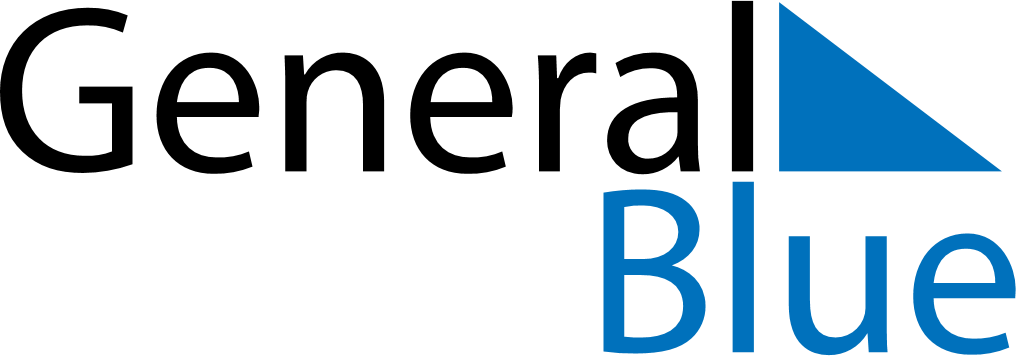 May 2022May 2022May 2022May 2022Faroe IslandsFaroe IslandsFaroe IslandsSundayMondayTuesdayWednesdayThursdayFridayFridaySaturday1234566789101112131314Great Prayer DayGreat Prayer Day15161718192020212223242526272728Ascension Day293031